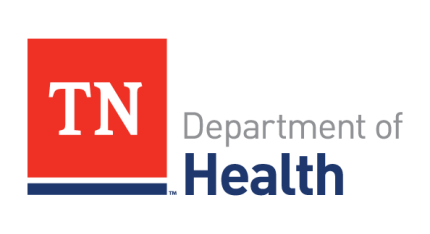 Zika Testing InformationZika is a virus carried by mosquitoes that can cause people to become ill after being bitten.Have you or any member of your household experienced at least three of the following symptoms over the past two weeks?RashFeverJoint painConjunctivitis (red eyes)Is anyone in the household pregnant?If either answer is yes, they may need to be tested for Zika.  Please have them call the [INSERT Health Department name here]at [INSERT HEALTH DEPT PHONE # HERE], Monday through Friday from 8:00 a.m. to 4:30 p.m. Note:  If any household members develop the above symptoms or learn that they are pregnant before [insert date 8 weeks after onset date of [INSERT DATE 8 WEEKS AFTER ONSET OF THE CASE], then they should call the number above.Thank you!